ПАМЯТКА ПО ПРОФИЛАКТИКЕ ВИРУСНОГО ГЕПАТИТА АВИРУСНЫЙ ГЕПАТИТ АВирусный гепатит «А» — серьезное заболевание. Возбудитель гепатита — вирус, который поражает печень, играющую важную роль в деятельности всего организма. Гепатит «А», как и кишечные инфекции, называют болезнью немытых рук. Заболевание широко распространено в странах с низким уровнем гигиенической культуры.Гепатитом «А» болеют люди всех возрастов, но чаще – дети, подростки. Наибольшее число заболеваний приходится на осенне-зимний период. Источником инфекции является больной человек. Вирус гепатита выделяется из организма через кишечник и обнаруживается в фекалиях.Вирус способен длительное время (особенно в холодное время года) сохранять свои свойства: может сохраняться в течение нескольких месяцев при температуре +4 °С, несколько лет — при температуре -20 °С, несколько недель — при комнатной температуре. В организм здорового человека вирус проникает через грязные руки во время еды или курения, а также с загрязненной вирусом пищей и водой.С момента заражения до начала болезни проходит от 7 до 50 дней, чаще 1,5-2 недели (классический период = 35 дней). У больного ухудшается аппетит, появляются боли в правом подреберье, тошнота, нередко — рвота, изменяется характер стула, темнеет моча. Кал обесцвечивается, белки глаз приобретают жѐлтую окраскуВ ряде случаев начало болезни напоминает грипп: повышается температура, появляется насморк, кашель, ломота во всем теле. В этот период больной очень опасен для окружающих, так как вирус особенно интенсивно выделяется из организма. Заболевание может протекать и без проявления желтухи, в стертой, скрытой форме. Безжелтушные формы гепатита «А» встречаются достаточно часто — до 70% случаев.Родители, будьте внимательны к состоянию здоровья детей!При появлении первых признаков болезни необходимо обратиться к врачу. Присутствие в группе техникума больного ребенка создает опасность заражения всего коллектива обучающихся и сотрудников.Самолечение, учитывая опасность заболевания, недопустимо!ПОМНИТЕ:• надо выполнять правила личной гигиены, мыть руки с мылом перед едой и после посещения туалета, содержать в чистоте посуду и пищевые продукты. • Не употреблять воду из случайных водоисточников и «из-под крана», пить воду только кипяченой. Помните, что вирус погибает при температуре кипячения (100 градусов) только через 5 минут.• От заболевания Вас защитит прививка.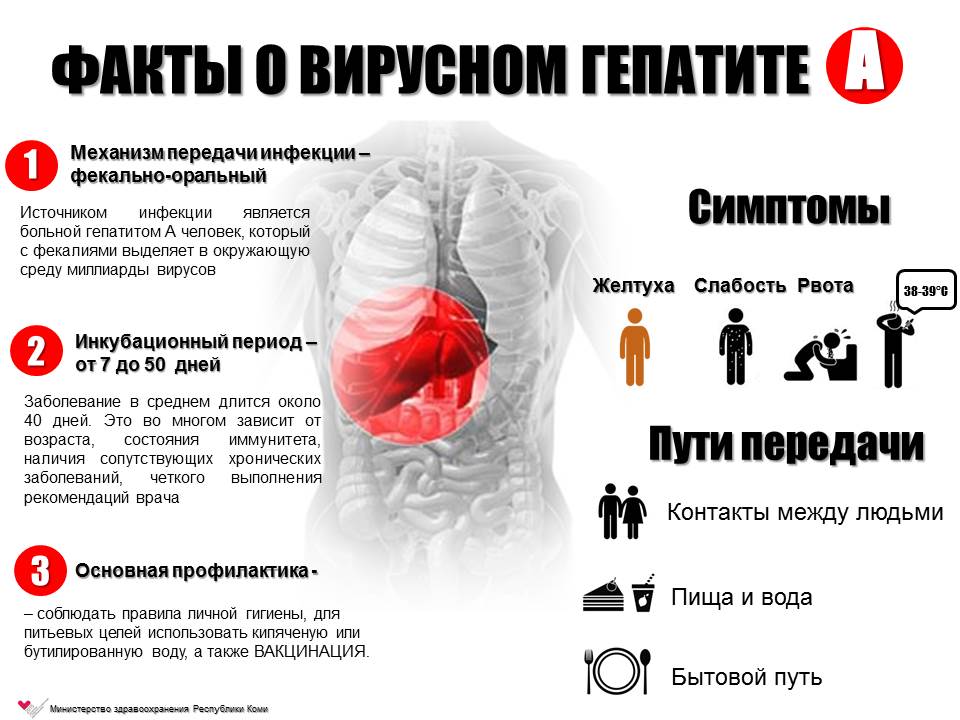 